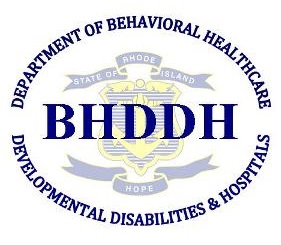 Regional Prevention Task Forces (RPTF) Meeting March 2, 2017 9:00am-11:00amBHDDH14 Harrington Road- Barry Hall2nd floor Conference Room 226AGENDA___________________________________________________________________Meeting Goals- Information sharing update from providers on goals and timeline. Presentation. Discussion on training needs, evaluation and other questions.Meeting AgendaWelcome & Introductions Review minutesBHDDH UpdatesReviewing Tasks and Timeline Mosaix IMPACT and Data Entry Other BHDDH Updates United States Attorney’s Office United States Attorney Peter Neronha and David NeillURI Cancer Prevention Research Center RI Student Survey updateRPTF Communities Updates Brief Updates and Information SharingRI Prevention Resource Center UpdatesRegional Transition Tool UpdateTraining Needs Upcoming TrainingsProvider PortalEvaluationAnnouncements or Other Emerging IssuesCultural Competency: A Process Versus a Destination (Training) March 6, 2017 9:00 am - 12:00 pm. Register: https://goo.gl/forms/AMqikX0dsZod4fH92Governor’s Council Meeting March 14, 2017 1:00 pm- 3:00 pm HPE 301 Metro Ctr. Blvd. Warwick Room 203Parenting Matters Conference March 25, 2017 9:00 am – 1:00 pm. Register: https://www.bradleyhospital.org/parenting-matters-registration-informationPrevention Advisory Committee Meeting March 27, 2017 1:00 pm -3:00 pm BHDDH room 126RISAS's 30th Anniversary Conference on Youth Drug Trends March 31, 2017 9:00 am - 12:00 pmRegister: http://www.risas.org/poc/view_doc.php?type=doc&id=59778Parenting Matters ConferenceNext Meeting:  May 3rd (Barry Hall room 226 from 9-11am)